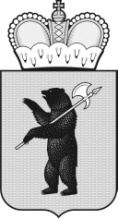 ПРИГОРОДНАЯ ТЕРРИТОРИАЛЬНАЯ ИЗБИРАТЕЛЬНАЯ КОМИССИЯ ГОРОДА ПЕРЕСЛАВЛЯ-ЗАЛЕССКОГОРЕШЕНИЕг. Переславль-Залесский« 06 » апреля   2022г.                                                             №  17/81Об открытии специальных избирательных счетов кандидатов на дополнительных выборах депутатов Переславль-Залесской городской Думы седьмого созыва по многомандатному избирательному округу № 6 В соответствии с пунктами 11, 12 статьи 58 Федерального закона от 12.06.2002 № 67-ФЗ «Об основных гарантиях избирательных прав и права на участие в референдуме граждан Российской Федерации»,  пунктом 1.6 Порядка открытия, ведения и закрытия специальных избирательных счетов для формирования избирательных фондов кандидатов, избирательных объединений при проведении выборов в органы местного самоуправления муниципальных образований Ярославской области, утвержденным постановление Избирательной комиссии Ярославской области от 24 марта 2022 года № 12/88-7, Пригородная  территориальная избирательная комиссия  города Переславля-Залесского РЕШИЛА:Установить, что специальные избирательные счета для создания избирательных фондов кандидатов  на дополнительных выборах Переславль-Залесской городской Думы седьмого созыва по многомандатному избирательному округу № 6 открываются в дополнительном офисе № 17/0238 Ярославского отделения № 17 ПАО Сбербанк по адресу: 150020, Ярославская область, г. Переславль-Залесский, пр. Кривоколенный, 6а Разместить настоящее решение на официальном сайте Администрации города Переславля-Залесского в разделе «Власть», подраздел «Пригородная территориальная избирательная комиссия города Переславля-Залесского»  Контроль за исполнением настоящего решения возложить на председателя Пригородной  территориальной избирательной комиссии города Переславля-Залесского  Бровкину  Н.А. Председатель территориальнойизбирательной комиссии                                                  Н.А. Бровкина                        	                                          			                                                   Секретарь территориальной                                    избирательной комиссии                                                  О.А. Орлова